SCHEDA ISCRIZIONE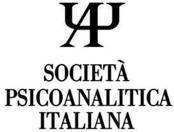 CENTRO DI PSICOANALISI ROMANO - CENTRO PSICOANALITICO DI ROMARIPENSARE IL CASO CLINICO EDIZIONE 2024Desidero iscrivermi alle seguenti attività: Seminari analitici di gruppo AREA ADULTI: gruppo condotto da …………………………………………………………………………..AREA INFANZIA /ADOLESCENTI: gruppo condotto da …………………………………………………………………………………………………….AREA DCA Gruppo condotto da ……………………………………………………………………………………………………………………………………..INTERVISIONE ……………………………………………………………………………………………………………………………..………………………………..COGNOME............................................................................NOME.................................................................................... INDIRIZZO........................................................................................CITTÀ..............................CAP...............PROVINCIA..... TELEFONO....................................................EMAIL............................................................................................................. P.IVA.......................................................................COD.FISCALE(OBBLIGATORIO) ........................................................... COD. UNIVOCO.................................................. E-MAIL PEC............................................................................................. QUALIFICAPROFESSIONALE...................................................SPECIALIZZAZIONE............................................................... ALTRO....................................................... ENTE IN CUI LAVORA ...................................................................................... DATA E FIRMA...................................... SI RACCOMANDA DI COMPILARE LA SCHEDA IN TUTTE LE SUE PARTI Autorizzo l’utilizzo dei dati sopra indicati ai sensi di legge 196/2003 sulla privacy
Ai sensi della legge 196/2003 sulla privacy si specifica che i dati comunicati verranno utilizzati per uso interno. Non verranno divulgati a soggetti terzi diversi da quelli che concorrono alla prestazione di servizi richiesti.
In base all’articolo 13 della medesima legge i dati potranno essere cancellati o modificati scrivendo al Presidente presso la Segreteria. QUOTA DI ISCRIZIONE
Seminari analitici di gruppo Euro 70
Seminari di lntervisione - Quota di Iscrizione Euro 5,00 a persona
LE TARIFFE SONO COMPRENSIVE DI IVA . NON SI PREVEDE ECM PER NESSUNA ATTIVITÀ MODALITA’ DI PAGAMENTOBonifico bancario con nome e cognome e motivo del pagamento Centro di Psicoanalisi Romano – Intesa Sanpaolo ag.1223 - IBAN: IT17L0306905070100000004624 con modulo di iscrizione da inviare via email: segreteria@centropsicoanalisiromano.it Per ulteriori informazioni: Vittoria Fosco tel.06/8540645 - Marina Davide tel. 06/8415016 - 3282044433